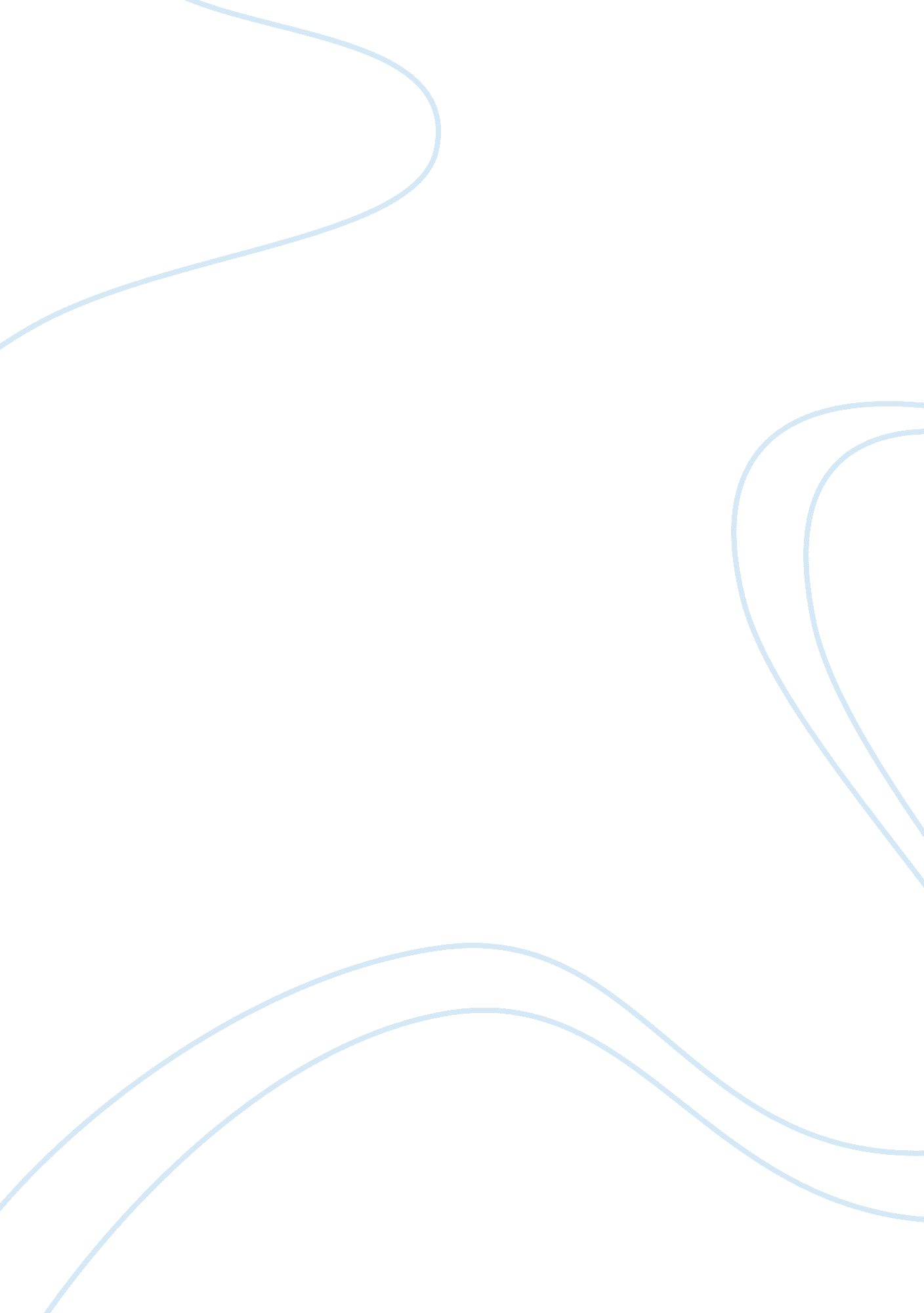 High prevalence of hiv health and social care essayHealth & Medicine, Disease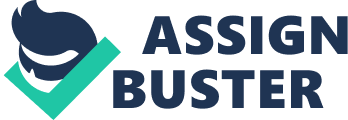 Social Determinants are status whereby economic, societal and wellness position depletes for a group of people who are born, turn, populate, work and age, in their state. The economic system of their state is shaped by the distribution ofmoney, power and resources which influence the wellness position. These people are determiners of wellness who are casualty of wellness unfairnesss. Harmonizing to WorldHealthOrganisation an unequal distribution of health-damaging experiences is non in any sense a 'natural ' phenomenon but is the consequence of a toxic combination of hapless societal policies, unjust economic agreements [ where the already well-off and healthy go even richer and the hapless who are already more likely to be sick go even poorer ] , and bad political relations. HIV is one of the universe 's taking infective slayers, claiming more than 25 million lives over the past three decennaries. Worldwide, immature adult females aged 15-24 old ages are 1. 6 times every bit likely as immature work forces to be HIV positive. Harmonizing to UNAIDS, in Sub Saharan, South Africa, has high prevalence of HIV among immature adult females are estimated to be 3, 300, 000, which is the universe 's highest. Sub Saharan contains some of the universe 's poorest and politically unstable parts therefore HIV preponderantly strikes immature grownups, the societal and economic instability roots it 's manner toA HIVA epidemic. These societal inequalities are based on historical, cultural and structural factors which impeded the striplings to driving them to wellness jeopardies and striping them from wellness benefits. The conditions which may be affect wellness degrees forcing stripling into catching HIV in Sub Saharan is as follows, Marriage In assorted part of Sub Saharan, the common pattern of immature miss matrimony is an increasing of import factor in HIV epidemic. Marriage immature misss know less about HIV, are less able negotiate method of protection from HIV than single immature misss. Young misss are married to older hubbies where age difference is broad. Most of the hubby carries the HIV virus because they work as a migratory workers. Poverty Unemployment, underemployment and ensuing topovertycontinue to account for high incidence ofA HIV inA Sub Saharan. PovertyA is the norm as rich controls the wealth in Sub Saharan. A Economic endurance overrides the life determinations among the hapless. The tie between poorness andA HIV has been broad. Due to poverty the get bying capacities of families of a immature married adult female are affected as they are impoverished. To pull off their household, immature adult females histories for hazardous behavioursA inA new societal environments, ensuing for an addition incidence of HIV. A To run into the increasing demands, some of these immature adult females may engageA inA transactional sexual activities either on occasion or as professional commercial sex workers, thereby advancing a barbarous sequenceA inA the spread of HIV. Young Women in Sub Saharan are particularly vulnerable to cultural beliefs and patterns as holding a relationship with adult male where sex is exchanged for stuff goods and protection from an older adult male and the belief that an septic adult male can bring around himself by holding sex with younger adult females. Gender Inequality Patriarchy Dependence of Women The impact of immature womenA inA patriarchal societies is relatively high in the spread ofA HIV. Young adult females 's limited ability to negociate safe sexA is a major obstruction in commanding the rate of the HIV widespread. Young adult females are 3-4 times more likely to be infected compared to their male opposite numbers. The male-dominant societies continues to determine adult females 's sexual behaviourA histories for the high prevalence of HIV in immature adult females. Since bulk of the societies are male-dominant, misss are cultured from really immature ages to play low-level functions. Girls are cultivated by household on a `` hand-down '' conditioning of adult females to uphold household honor and image. Therefore immature adult females are matrimony at their immature age. Young Women becomes susceptible to the HIV as a consequence of their limited powerA inA sexual brushs. It was noted that bulk of theA HIV positive adult females were really infected by their partners. Young adult females 's dependence on work forces made them vulnerable toA HIV. InA African societies, the production of kids is decided by work forces, immature adult females may be under force per unit area from their partners non merely to reproduce, but to besides accomplish a coveted figure of lasting kids. In Sub Saharan societies, adult females are lack in the power to deny sex to their partners even when they can demo cases of matrimonial infidelityA inA their relationship. An article in UNAIDS cited that it 's a believed that in Africa, the partners had a right to crush their married woman. Woman ' are obligated to hold sex with her partner on demand even if she was non interested. Even more current surveies continue to tie in confidant spouse force and high degrees of male controlA inA a adult female 's relationship withA HIVA seropositivity. Forced sex Womans who are victims of sexual force are at a higher hazard of being exposed to HIV, and the deficiency of rubber usage and forced nature of colza makes immature adult females more vulnerable to HIV infection. Forced sex and attendant scratchs facilitate entry of HIV. A Unemployment A combination of inundations, drouth, hapless distribution system, failed administration, and increasing poorness to import nutrient has implicated scarceness inA the state. Unemployment rate additions. The HIV contagious disease contributes when adolescent/ immature adult females see nutrient shortage. A HIV resultsA when there 's inA less income and less capacity to react unemployment rate. A barbarous rhythm exists among hungriness, poorness andA HIV. When a hubby acquired AIDS, thefamilyload falls on married woman. A immature adult female she needs to pull off household hungriness and malnutrition hence drive them to commercial sex workers Orphaned Adolescent Victims of AIDS orphaned stripling. Most of the universe 's AIDS orphaned adolescent resideA inA Sub Saharan. This could perchance resultA in a big figure of dysfunctional grownups. Adolescents are left to care for their younger siblingsA inA the absence of their parents. The force per unit area on stripling due to high mortality in the household, deepen poorness. InA the face of increasing demands, these adult females would probably engageA inA sexual activities and advancing the spread ofA HIV. A Education Socioeconomic position and low literacy are major factors act uponing this result. Young adult females are lack educational chances and experience less concern about the hereafter Low literacy rates tend to halter adult females 's cognition about bar plans, . Entree to Healthcare Young Women more likely to detain prosecuting wellness attention either because symptoms were non considered terrible, had disappeared or for deficiency of money. Even when adult females sought attention, they were more likely than their male opposite numbers to turn to public wellness attention installations where minimum attention is the norm. Therefore adult females are less likely to seek wellness attention inA wellness attention scenes compared to work forces. Cultural Beliefs Most Africans believeA inA the power of traditional therapists to bring around sick people. Reuse of unsterilised acerate leafs and cross taint with patients ' organic structure fluids were patterns among African traditional healers. This coupled with usage of one unsterilised instrument on several clientsA inA their patterns is a major factorA inA the spread ofA HIV. Due to moo socioeconomics and ignorance because of small or no instruction and limited resources to follow sterile techniques continue to underlie the patterns of these traditional therapists. With limited resources, immature adult females become most vulnerable to these risky alternate redresss. Plans: In sub-Saharan Africa, experience with young person HIV bar programmes is limited, with grounds sing effectivity still emerging. Recent tests of young person HIV bar intercessions have achieved assorted consequences. Three big community tests of comprehensive attacks to youth HIV bar, affecting schools and other cardinal establishments and stakeholders, have failed to significantly cut down HIV incidence in immature people, and have shown merely modest success in increasing protective behaviors [ 8-10 ] . However, two group-based intercessions in South Africa have shown promise in cut downing reported HIV-related hazard behaviors, and in one instance, associated biological results [ 11-13 ] . Both intercessions addressed HIV-related structural factors, or the societal influences underlying HIV hazard [ 14 ] , viz. gender-based force [ 11-13 ] and adult females 's poorness [ 12, 13 ] . Together with limited consequences of several smaller, school-based intercessions, these results have triggered argument about 'which intercessions work ' [ 15 ] . The variable 'economic activity ' categorized striplings into employed, unemployed and attending school. Adolescents who were in employment were considered as economically active, whereas those unemployed were classified as economically inactive, and were compared to striplings go toing school. Plans A surveies in both developed and developing states [ 2, 5, 7, 16-19 ] suggest an of import function for school-based intercessions in increasing immature people 's cognition of gender, generative wellness, and HIV bar, with a bulk taking to decreases in reported hazard behaviors [ 5 ] . Reviews of school-based intercessions specific to sub-Saharan Africa have found greater intervention impact on HIV-related cognition procedure of intercession development, including formative research ; 2 ) cultural/linguistic version ; 3 ) usage of social/behavioural theory ; 4 ) how and where the intercession was delivered ( eg. schoolroom, community, after school, excess periods ) ; 5 ) who delivered the intercession ( eg. , peer pedagogues, instructors, trained facilitators ) ; 6 ) choice and support of cardinal messages ; 7 ) engagement of participants and/or broader community ; 8 ) focal point on societal context and hazard environments, every bit good as single hazard behaviors ; and 9 ) focal point on HIV causal tracts of relevancy to South African scene. Prevention Persons can cut down the hazard of HIV infection by restricting exposure to hazard factors. Key attacks for HIV bar include: 1. Condom usage Correct and consistent usage of male and female rubbers during vaginal or anal incursion can protect against the spread of sexually transmitted infections, including HIV. Evidence shows that male latex rubbers have an 85 % or greater protective consequence against the sexual transmittal of HIV and other sexually transmitted infections ( STIs ) . 2. Testing and reding for HIV and STIs Testing for HIV and other STIs is strongly advised for all people exposed to any of the hazard factors so that they can larn of their ain infection position and entree necessary bar and intervention services without hold. 3. Pre-exposure prophylaxis ( PrEP ) for HIV-negative spouse Tests among serodiscordant twosomes have demonstrated that antiretroviral drugs taken by the HIV-negative spouse can be effectual in forestalling acquisition from the HIV-positive spouse. This is known as pre-exposure prophylaxis ( PrEP ) . WHO is urging that states implement presentation undertakings on PrEP for serodiscordant twosomes and work forces and transgender adult females who have sex with work forces. 4. Post-exposure prophylaxis for HIV ( PEP ) Post-exposure prophylaxis ( PEP ) is the usage of ARV drugs within 72 hours of exposure to HIV in order to forestall infection. PEP is frequently recommended for wellness attention workers following needle stick hurts in the workplace. PEP includes guidance, foremost assistance attention, HIV testing, and depending on hazard degree, administrating of a 28-day class of antiretroviral drugs with follow-up attention. 5. Male Circumcision Male Circumcision when safely provided by well-trained wellness professionals reduces the hazard of heterosexually acquired HIV infection in work forces by about 60 % . This is a cardinal intercession in generalised epidemics with high HIV prevalence and low male Circumcision rates. 6. Elimination of mother-to-child transmittal of HIV ( eMTCT ) The transmittal of HIV from an HIV-positive female parent to her kid during gestation, labor, bringing or breastfeeding is called perpendicular or mother-to-child transmittal ( MTCT ) . In the absence of any intercessions transmittal rates are between 15-45 % . MTCT can be to the full prevented if both the female parent and the kid are provided with antiretroviral drugs throughout the phases when infection could happen. WHO is presently reexamining the advantages of offering all HIV-positive pregnant adult females ARVs, irrespective of their CD4 count, and maintaining them on it for life. 7. Art A new test has confirmed if an HIV-positive individual adheres to an effectual antiretroviral therapy regimen, the hazard of conveying the virus to their clean sexual spouse can be reduced by 96 % . For twosomes in which one spouse is HIV-positive and the other HIV-negative, WHO recommends ART for the HIV-positive spouse regardless of her/his immune position. 8. Harm decrease for shooting drug users Peoples who inject drugs can take safeguards against going infected with HIV by utilizing unfertile shooting equipment, including acerate leafs and panpipes, for each injection. A comprehensive bundle of HIV bar and intervention, peculiarly opioid permutation therapy for drug users includes drug dependance intervention, HIV proving and reding, HIV intervention and attention, and entree to condoms and direction of STIs, TB and viral hepatitis. WHO response orphanage with age, wealth quintiles, self-perceived fiscal position, instruction attainment, schooling position, economic activity and topographic point of residency. A Participants identified unemployment/poverty, migratory labour, limited educational chances, limited political will, limited entree to rubbers, the low position of adult females, the slow reaction of the international community and other sociocultural correlatesA in HIV/ AIDS epidemiologyA inA that state. Uganda'sA HIVA infection rate has plummeted from 30 per centum to 5 percentA inA somewhat more than a decennary because of an effectiveA HIV/AIDS educational intercession plan. `` Uganda'sA HIV-fighting mantra is referred to as ABC: Abstain, Be faithful or Use rubber. The authorities launched a monolithic run on wireless, telecasting, andA innewspapers to promote people to acquire tested and to follow the ABC 's '' ( Wax, 2003 ) . An of import lesson here is that Uganda recognized from the oncoming the socioeconomic conditions among the Ugandan people that fueled the behaviour. The Ugandan leading sought to turn to these conditions before advancing the so called `` A, B, C `` scheme. For illustration, immature people are more likely to abstain from sex if redirected with other socioeconomic inducements such as educational chances. Women ( particularly individual caputs of families ) are likely to be faithful if provided with socioeconomic chances that address their basic demands. Equally true is the committedness to utilize rubbers with increased ( free ) entree to them. Similar authorities runs againstA HIV/ AIDSA inA Thailand and Zambia are giving positive consequences. As Fassin and Schneider note, These illustrations present obliging grounds that sustained educational and other socioeconomic inducements ( instead than victim faulting ) are effectual toolsA inA the war againstHIV/ AIDSA in sub-SaharanA Africa. . Many womenA inA the part are less likely to profit from anti -HIV/ AIDS runs channeled through the print media. Men largely ain wirelesss and telecastings. WomenA inrural scenes are worse offA inA thisrespect( De Bruyn, 1992 ) . Womans are more likely to detain seeking wellness attention either because symptoms were non considered terrible, had disappeared or for deficiency of money. Even when adult females sought attention, they were more likely than their male opposite numbers to turn to public wellness attention installations where fringy attention is the norm ( Voeten, 2004 ) . Equally more distressing is adult females 's susceptibleness to the strong belief systemA inA African societies. Most Africans believeA inA the power of traditional therapists to do people ill or good. This is manifestA inA the high backing ofsub-SaharanA Africans to traditional therapists. A survey of traditional therapists ' patterns and the spread of HTV/ AIDSinA southeasterly Nigeria revealed a distressing HTV transmittal hazard among these therapists. Reuse of unsterilised acerate leafs and cross taint with patients ' organic structure fluids were patterns among Nigerian traditional therapists of greatest public wellness concern. Sixty per centum of Nigerians patronize traditional therapists ( Peters, 2004 ) . The power of suggestion by traditional therapists to their frequenters frequently delays prompt appropriate medical intercession. This coupled with usage of one unsterilised instrument on several clientsA inA their patterns is a major factorA inA the spread ofA HIV/ AIDSA in sub-SaharanA Africa. Although these patterns fall within the behavioural sphere, they are predicated on low socioeconomics. Ignorance because of small or no instruction and limited resources to follow sterile techniques continue to underlie the patterns of these traditional therapists. With limited resources, adult females become most vulnerable to these risky alternate redresss. The above are yet extra illustrations of hazardous behaviours rooted inA socioeconomics. that faced with the inexorable statistics about high morbidity and mortality rates of their female couples ( from AIDS ) A inA the part and the deduction for quality of life of both genders, African males will see the demand to embarkA inA some behavior change. A InA the same vena, other traditional patterns such as female venereal mutilations, forced matrimonies, early gestations, and multiparity which compromise the quality of life for adult females and immature girlsA inA the part must be addressed. Of the several factors implicatedA inA the unequal prevalence of the disease among womenA inA Africa, economic dependency/feminization of poorness, unequal distribution of sexual power ( sexual force and coercion ) , limited educational chances and deficiency of political will, The relationship between patriarchate and economic power must be evaluatedA inA order to understand adult females 's increased sensitivity toA HIV/ AIDSA in sub-SaharanA Africa. InA those states where there is political will and sustained leading at the highest degree, the result has been an increaseA inA consciousness and sensitiveness to the predicament of the afflicted finally accounting for a important declineA inA the incidence of the disease. 